Клининговые услуги в МагнитогорскеСовременная жизнь отличается высоким ритмом. Времени катастрофически не хватает. Многие женщины работают, не успевая должным образом вести домашнее хозяйство, в частности, убирать качественно жилище. Именно поэтому растет спрос на клининговые услуги. Обсудим их виды, стоимость в Магнитогорске. Определимся с преимуществами компаний, профессионально занимающихся уборкой помещений разного назначения. Что такое клининг
Для начала разберемся с терминологией. Слово «сleaning» переводится как «очистка». Соответственно, под клининговыми подразумевают услуги, связанные с комплексной профессиональной уборкой. Впервые этот вид услуг появился в США и европейских странах. Компании, предоставляющие их, сменили непрофессиональные сервисы, работающие в данной сфере. Клининговые услуги в Магнитогорске представлены широко и многообразно. Это большой спектр работ по уборке, очистке помещений любого назначения. Речь идет об офисах, квартирах, домах, торговых центрах, складах и прочих объектах. Помимо этого, сотрудники клининговых компаний занимаются зачисткой придомовых территорий, загородных участков. А также территорий, принадлежащих различным компаниям, организациям, предприятиям. Профессиональные уборщики обеспечат идеальную чистоту на любых объектах. Они качественно выполняют все виды уборки, к примеру, мойку окон, чистку мебели. В результате их работы клиент получит идеально убранные офис, дом, квартиру.  К профессиональному клинингу можно прибегать единожды или регулярно. Все зависит от желания заказчиков. Услугами клининговых фирм пользуются компании, физические лица. Виды клининговых услуг
Воспользоваться услугами обсуждаемых фирм может любой человек – от частного домовладельца до владельца торгового комплекса. При уборке квартир указанные фирмы оказывают ряд разнообразных услуг. Речь идет:о ежедневных полноценных уборках всех помещений: комнат, кухонь, санузлов, кладовок, лоджий, балконов, – а также чистке мягкой мебели, ковров; о генеральных уборках, в ходе которых стандартный набор работ дополняется рядом услуг, связанных с мойкой окон, отодвиганием мебели для более качественного избавления от грязи и пыли в труднодоступных местах, а также очисткой плинтусов; об уборках после пожаров, предполагающих не только обычные работы, но и полную очистку помещений от сажи; объекты после проведения таких мероприятий полностью избавляются от следов обозначенного бедствия; об уборках после ремонта, которые тоже весьма востребованы, поскольку разговор ведется о большом объеме трудоемких работ, в ходе которых, помимо стандартных услуг, очищаются все поверхности от штукатурки, краски, собирается, вывозится строительный мусор.К слову, стоимость мытья окон в Магнитогорске исчисляется из расчета 300 рублей за 1 кв.м.. Уборка офисных помещений
Клининговые компании также занимаются уборкой офисных помещений. Как правило, связанные с этим работы проводятся ежедневно или несколько раз в течение недели. Помимо стандартных работ, сотрудники обсуждаемых фирм ухаживают за оргтехникой по всем правилам. Кроме того, многие предприятия, организации пользуются дополнительными услугами, к которым относят: мойку окон, к примеру, витражных в высотных строениях, для чего к данному мероприятию привлекают промышленных альпинистов, владеющих соответствующими знаниями, навыками, умениями, а также большим опытом в выполнении указанных заданий; без их помощи большие фасадные окна на высоких этажах невозможно вымыть качественно; уход за внешними территориями, заключающийся в мойке фасадов, уходе за сливами, озеленении; уборку складских помещений, предполагающую их полную очистку от всех видов загрязнений.  При необходимости предприятия, организации обращаются в соответствующие фирмы по уборке после ремонта. Что такое генеральная уборка
К числу наиболее востребованных относят генеральные уборки помещений. В ходе этих мероприятий проводятся все стандартные работы. А также тщательно очищаются от различных загрязнений труднодоступные места, Помимо этого, профессиональные компании:качественно моют окна;осуществляют вакуумную чистку потолков и стен;проводят влажную уборку мебели и прочих предметов интерьера;дезинфицируют, убирают санузлы;чистят ковры;моют полы. Чистка мебели
В процессе генеральной уборки квартир, офисных помещений чистят мебель. Это очень важно, поскольку именно на диванах и креслах проводят большую часть времени люди. В ходе эксплуатации в указанных предметах мебели появляются клещи, плесень. И те, и другая могут стать причиной сильнейших аллергических реакций, возникновения неприятного запаха. Более того, постоянное вдыхание спор плесени влечет за собой развитие онкологических заболеваний. Для недопущения подобных ситуаций следует регулярно чистить мебель, прибегая для этого к помощи клининговых компаний. Данное мероприятие проводится в соответствии с определенным алгоритмом. В офис или жилище прибывает бригада профессионалов, оснащенных соответствующим современным оборудованием. Все предметы мягкой мебели подвергаются предварительной обработке. Она заключается в нанесении на обивочную ткань специальных химических растворов, расщепляющих грязь. Далее проводят саму химчистку.Процедура завершается дезодораций, нанесением защитного покрытия.В результате вы получите мебель, в которой уничтожена вся, в том числе и патогенная, микрофлора. Более того, химчистка придает диванам, креслам вид новой мебели, имеющей приятный аромат. Стоимость генеральной уборки помещений в Магнитогорске составляет 6 200 рублей. Речь идет о помещениях, совокупная площадь которых не превышает 70 квадратных метров. При больших размерах цена определяется из расчета 110 руб. за 1 кв.м.. О преимуществах сотрудничества с клининговыми  компаниями
Спрос на услуги клининговых компаний продолжает неуклонно расти. Это обусловлено значимыми преимуществами сотрудничества с ними, обусловленными:получением всего спектра услуг по уборке помещений разного назначения, а также различных территорий, включая самые сложные;высоким профессионализмом сотрудников, занимающихся уборкой помещений в Магнитогорске;высокой степенью оснащенности всеми необходимыми инструментами, оборудованием, позволяющими быстро, качественно выполнять все необходимые работы;  отменным качеством уборки;применением высококачественных моющих средств, не представляющих опасности людям, домашним животным;отсутствием необходимости содержать гораздо менее профессиональных штатных уборщиц, выплачивая им зарплату, отпускные, а также покупать необходимые инструментарий, оборудование.Что касается домашней уборки, то клининговые компании позволяют женщинам экономить время, которое можно тратить более плодотворно. Посвящать семье, заниматься самообразованием.  При этом квартира всегда будет чистой.Заключение
Чистота – залог здоровья. А потому поддержание ее во всех местах, где живут, работают, отдыхают люди, всеобщая обязанность. Нет возможности делать это самостоятельно – к вашим услугам клининговые компании. Прибегнув к их помощи, вы всегда будете пребывать в обстановке чистоты и уюта!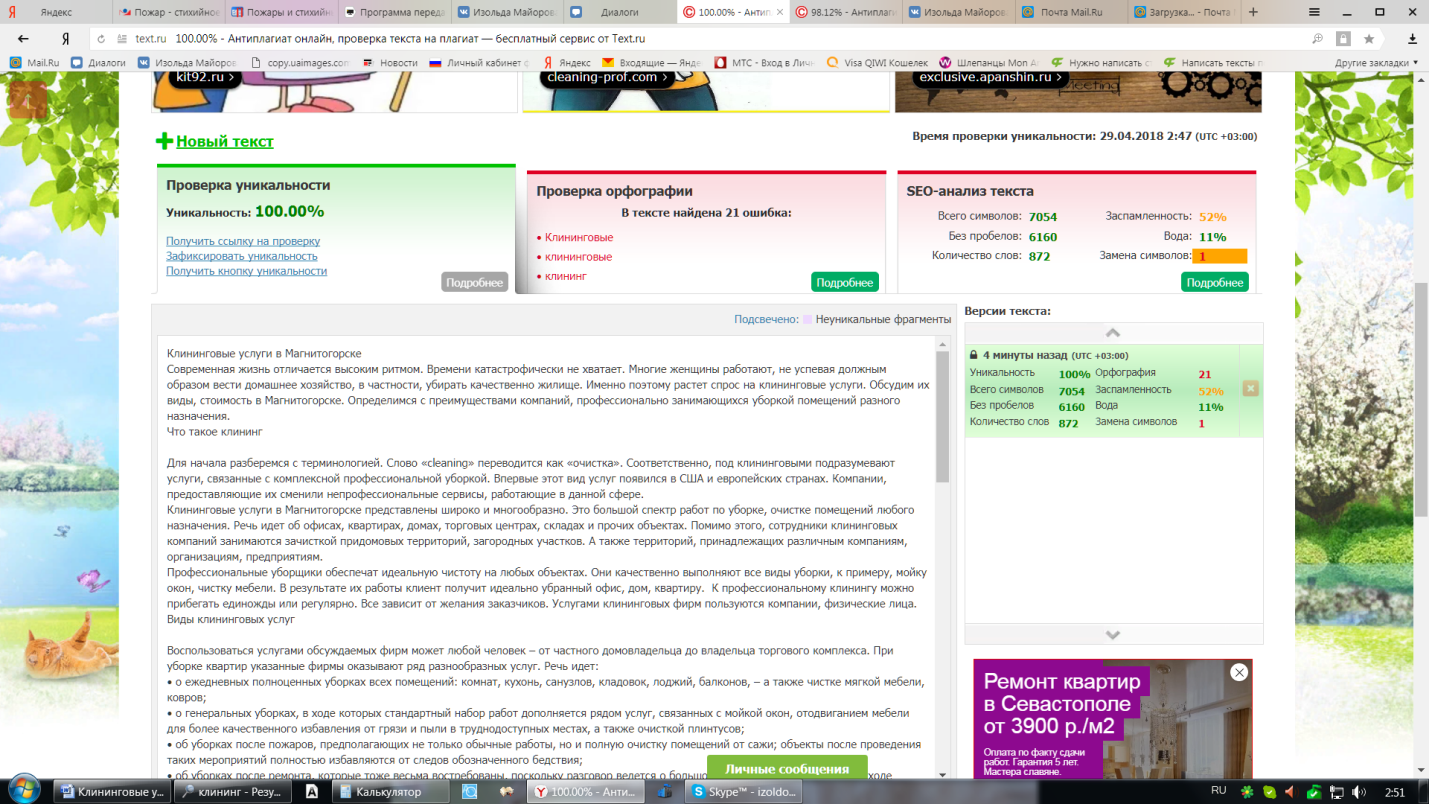 